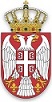 РЕПУБЛИКА СРБИЈАЈАВНИ ИЗВРШИТЕЉАЛЕКСАНДАР ТОДОРОВИЋКрагујевацДр Зорана Ђинђића бр.22/2Телефон: 034/209-242Број предмета: ИИ 7/18Дана: 22.02.2024. годинеЈавни извршитељ Александар Тодоровић, Крагујевац у извршном предмету извршнoг повериoцa ADDIKO BANK AD, Нови Београд, ул. Милутина Миланковића бр. 7В, чији је пуномоћник адв. Иван Ћаловић, Чачак, Б.Јанковића бр.37, против солидарних извршних дужника Милинко Милић, Топола - Шуме, ул. Шуме бб, Радован Живановић, Мали Пожаревац, ул. Дринска бр. 10, ради намирења новчаног потраживања, по службеној дужности, донео је дана 22.02.2024. године следећи:З А К Љ У Ч А К I  ОДРЕЂУЈЕ СЕ по избору извршног повериоца продаја непосредном погодбом покретних ствари у власништву извршног дужника Милић Милинка из Тополе и то: Машина за веш марке „BOSH“  -процењена вредност 10.000,00 динара, Замрзивач марке „KRONUS“ – процењена вредност 3.000,00 динара, Телевизор марке „CROWN“ – процењена вредност 5.000,00 динара, Телевизор марке „SAMSUNG“ – процењена вредност 5.000,00 динара, Телевизор без ознаке – процењена вредност 5.000,00 динара, Комплет двосед и фотеља – процењена вредност 5.000,00 динара, Телевизор марке „PANASONIC“ – процењена вредност 20.000,00 динара, Два кауча браон боје – процењена вредност 10.000,00 динара, Дрвени сто и пет столица – процењена вредност 8.000,00 динара, Орман дрвене боје – процењена вредност 10.000,00 динара, Дрвена полица – процењена вредност 5.000,00 динара. Наведене покретне ствари продају се по почетној цени од 30% од процењене вредности.II    Уговор о продаји покретне ствари из става I изреке, мора се закључити у року од 15 дана од дана објављивања овог закључка, при чему се продајна цена слободно уговара између јавног извршитеља и купца, као страна у уговору.Цена из уговора о продаји мора бити исплаћена у року од 3 дана од дана доношења закључка о додељивању предметне покретне ствари.III     Писмене понуде се примају лично у канцеларији јавног извршитеља или путем поште на адресу ул. Др Зорана Ђинђића бр. 22/2, Крагујевац, најкасније до 15.03.2024. године, након чега ће јавни извршитељ прихватити најповољнију понуду.IV    Купац је дужан да непосредно пре закључења уговора о продаји, положи јемство у износу од 10% од процењене вредности предметне покретне ствари, под претњом пропуштања.V    Овај закључак објављује се на огласној табли Основног суда у Аранђеловцу – судске јединице у Тополи. О б р а з л о ж е њ еРешењем о извршењу Основног суда у Аранђеловцу - Судске јединице у Тополи И-854/2014 од 04.06.2014. године одређено је извршење против солидарних извршних дужника ради намирења новчаног потраживања извршног повериоца, те поступак спровођења извршења настављен пред овим јавним извршитељем.        Одредбом члана 545. Закона о извршењу и обезбеђењу („Службени гласник РС“ бр.106/2015,106/2016 - аутентично тумачење, 113/2017 - аутентично тумачење и 54/2019) прописано је да извршни поступци и поступци обезбеђења који су почели пре ступања на снагу овог закона настављају се према Закону о извршењу и обезбеђењу („Службени гласник РС“, бр.31/11, 99/11 – др. закон, 109/13 – УС, 55/14 и 139/14).       Имајући у виду да се након друге, неуспеле јавне продаје по закључку овог јавног извршитеља од 12.01.2024 године, одржане дана 09.02.2024. године извршни поверилац у поднеску од 13.02.2024. године , између осталог, изјаснио се да се предметне покретне ствари продају непосредном погодбом, на основу чл. 36. и 96. Закона о о извршењу и обезбеђењу („Службени гласник РС“, бр.31/11, 99/11 – др. закон, 109/13 – УС, 55/14 и 139/14), а у вези са  чланом 545. Закона о извршењу и обезбеђењу („Службени гласник РС“ бр.106/2015,106/2016 - аутентично тумачење, 113/2017 - аутентично тумачење и 54/2019), одлучено је као у изреци закључка.Дн-а-Пуномоћнику извршном повериоцу-Извршним дужницима-Комори јавних извршитеља за огласну таблу-Основном суду у Аранђеловцу – судској јединици у Тополи за огласну таблу и интернет страницу (информатичаруПОУКА О ПРАВНОМ ЛЕКУ:Против овог закључка приговор није дозвољен.ЈАВНИ ИЗВРШИТЕЉ______________Александар Тодоровић